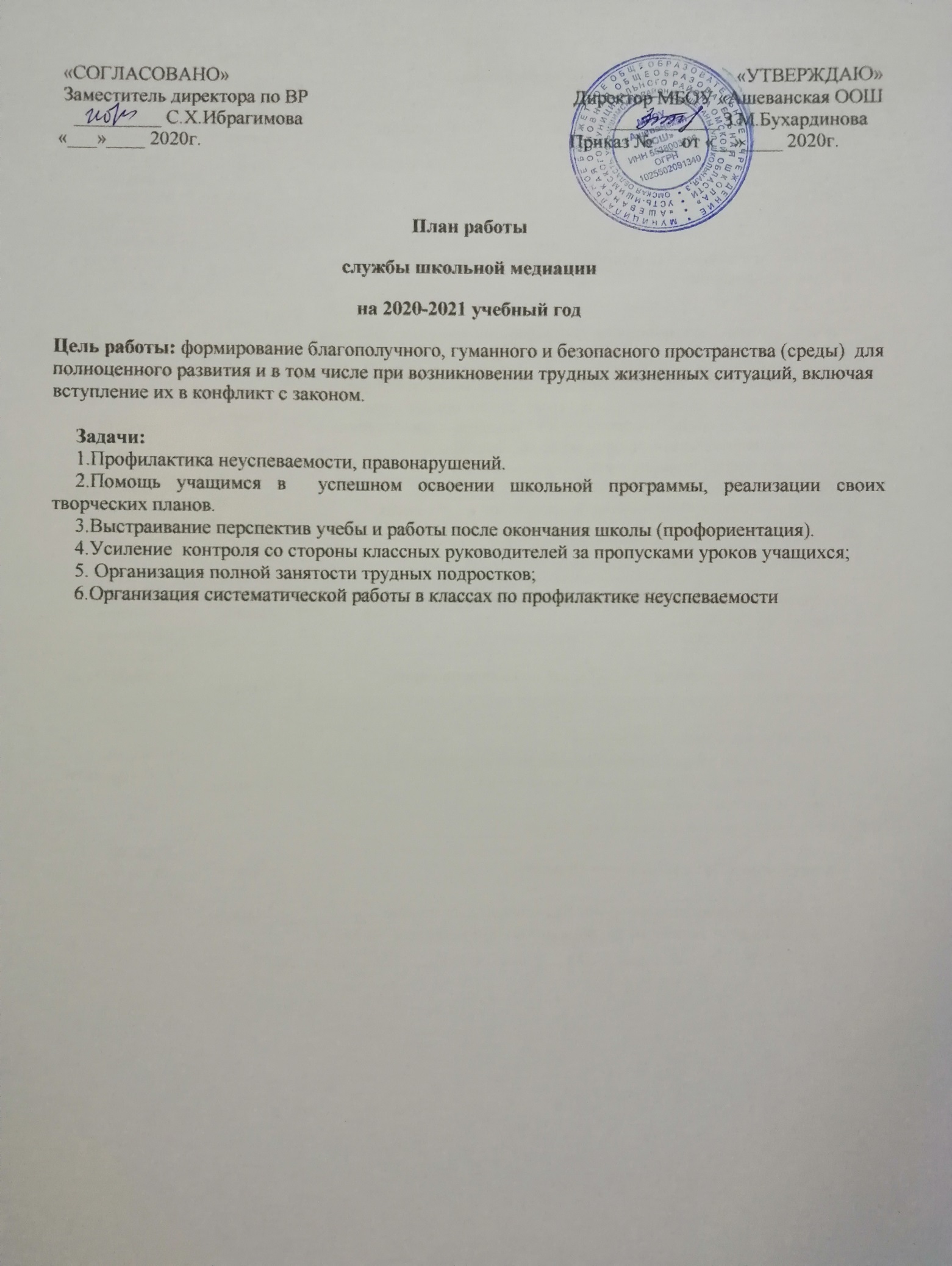  №Наименование мероприятияСрокипроведенияОтветственные1Организационное заседание школьной службы медиации. Ознакомление с нормативной документациейсентябрьКуратор  школьной медиации2Занятие с членами службы примиренияОктябрьКуратор  школьной медиации3Проведение классных часов на тему: «Знакомство со службой школьной медиации»ОктябрьКлассные руководители4Работа службы по разрешению поступающих конфликтных ситуаций в соответствии с порядком работы медиатораПо запросу (в течение года)Члены ШСМ5Организация взаимодействия службы школьной медиации со всеми структурными подразделениями образовательной организации, комиссией по делам несовершеннолетних и защите их прав, органами и организациями системы профилактики безнадзорности и правонарушений, органами опеки и попечительстваВ течение годаЧлены ШСМ6Проведение родительских собраний на тему «Знакомство со службой школьной медитации» в 1-9 классахНоябрьАдминистрация школы7Разработка буклетов «Памятка для медиатора», «Памятка для педагога»ДекабрьЧлены службы школьной медиации8Беседа «Плюсы и минусы конфликта. Технология разрешения конфликта» (9 классы)ДекабрьКуратор  школьной медиации9Анкетирование учащихся 5 – 9 классов по выявлению причин конфликтовЯнварьКлассные руководители10Проведение классных часов на тему: «Служба, разрешающая конфликтные ситуации» 5-9 кл.;«Общение без причинения вреда» 5-6 кл.;«Сила или разум» 7-8 кл.; «Психология зависимости» 8-9 клФевральКлассные руководители11Тестирование « Все о конфликте» (9 классы)МартКуратор  школьной медиации12Размещение информации о работе ШСМ на школьном сайте.АпрельЧлены ШСМ13Подведение итогов работы службы школьной медиации за 2020-2021 учебный годМайЧлены ШСМ